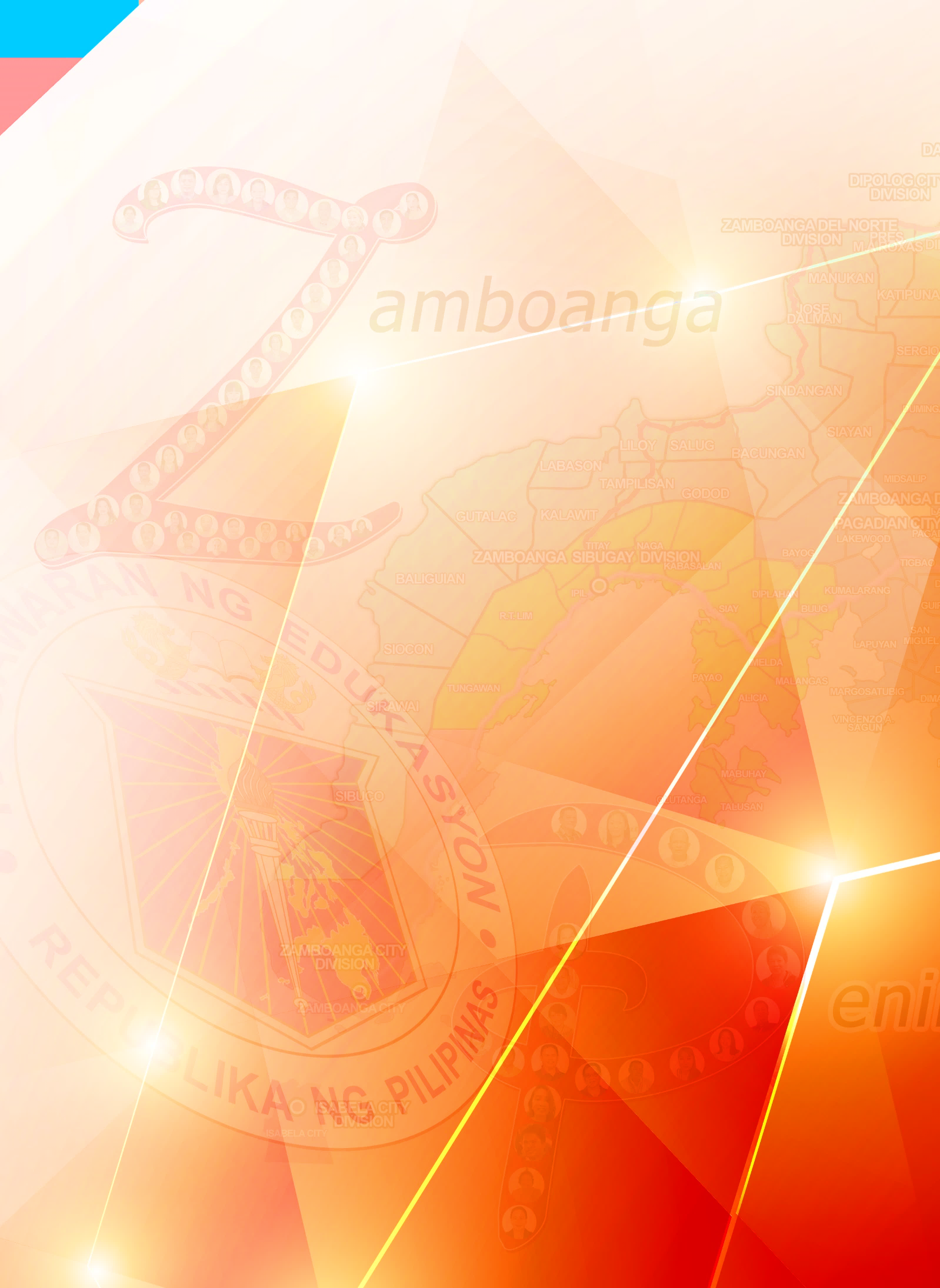 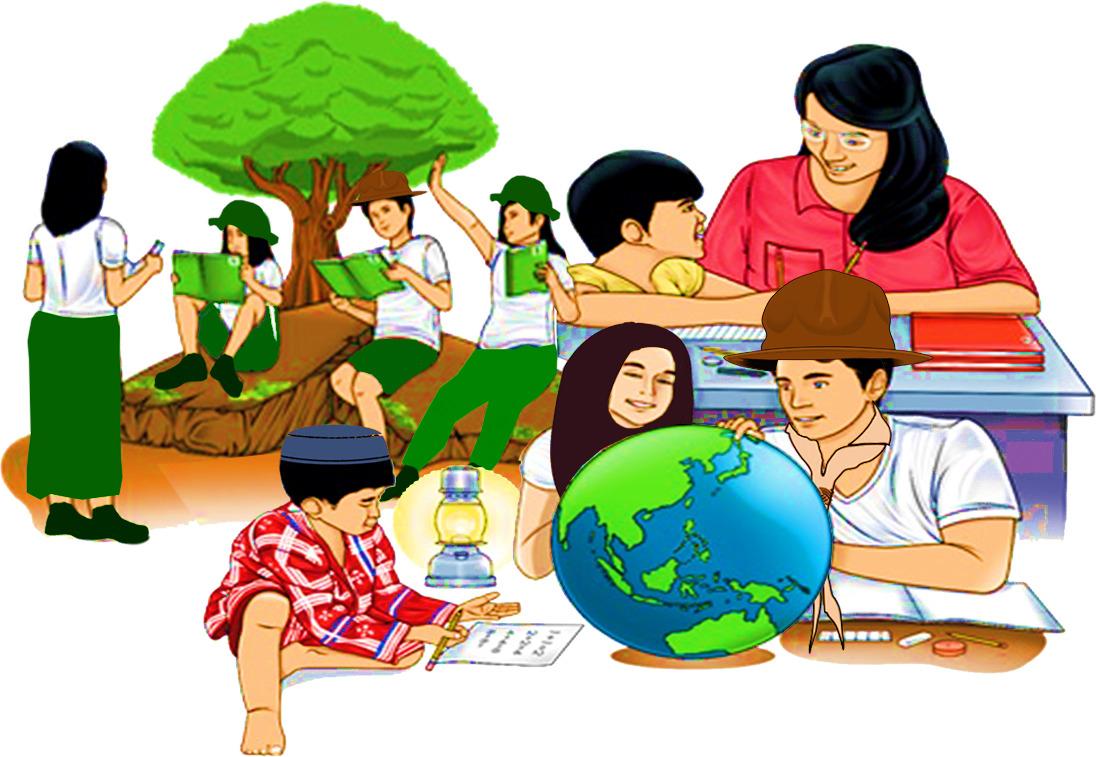 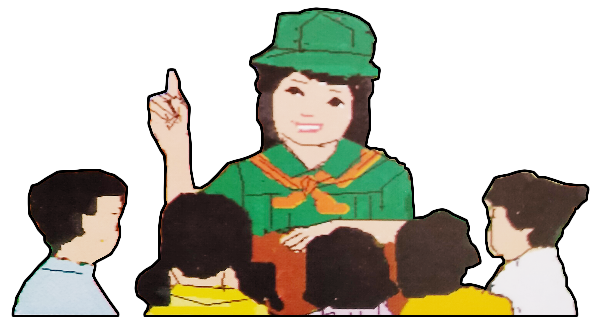 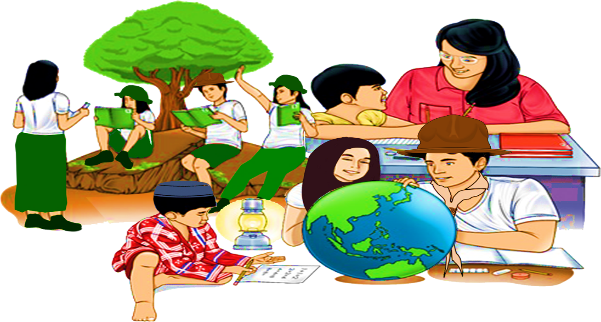 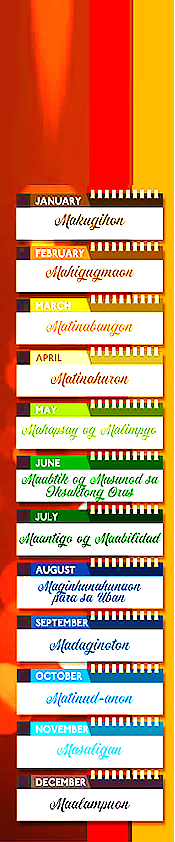 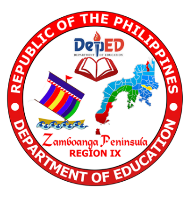 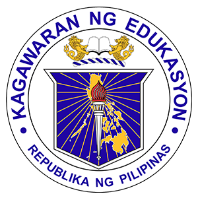 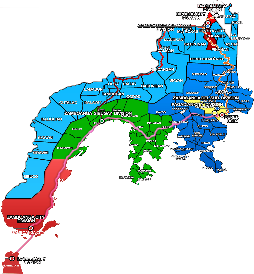 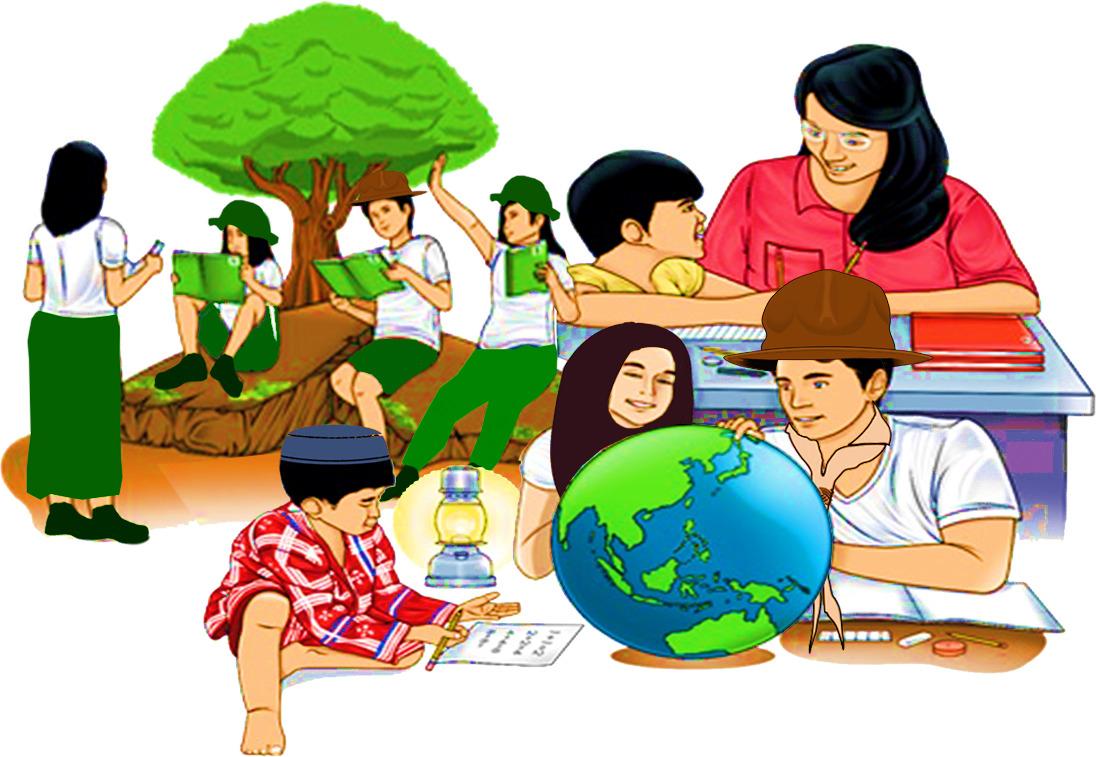 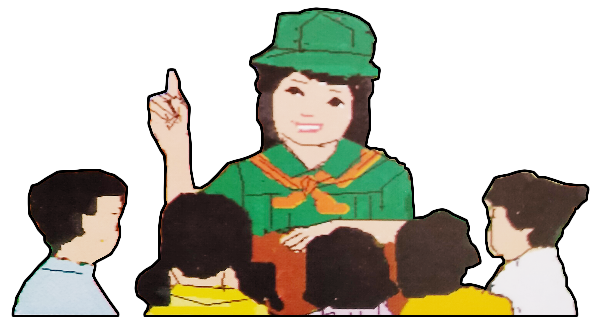 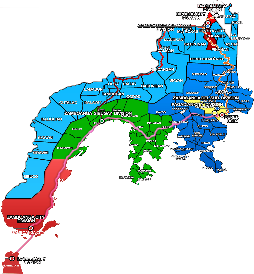 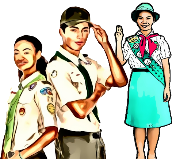 	This module was designed and written to help you master the skills in using appropriate grammatical signals or expressions suitable to each pattern of idea development. The activities are arranged to follow the standard sequence of the lesson, but the order in which you read them can be changed to correspond with the textbooks you are now using.	In this module, you are expected to develop your knowledge and skills in using appropriate grammatical signals or expressions in writing general to specific compositions. 	At the end of this module, the learners are expected to:Use appropriate grammatical signals or expressions suitable to each pattern of idea development (general to particular, claim and counterclaim, problem-solution, cause-effect and others.) UNCODEDidentify appropriate grammatical signals suitable for general to particular pattern; use appropriate grammatical signals in constructing sentences and paragraphs suitable for general to particular pattern.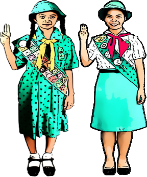  What I Know		In your journey as a learner, you may have already encountered lessons on grammatical 	signals. The activity that follows will serve as a pre-test to determine your knowledge about these 	expressions.Activity 1: Fill in the GapDirections: Fill in the blanks with the appropriate grammatical signals in each of the sentences below. 		  Circle the letter of the correct answer.Walking can make people become more aware of their surroundings, __________, the cleanliness of the environment, and the friendliness of the neighborhood.consequently		despite		unfortunately		such asA lot of people ignored the reminder of the government to stay at home to avoid exposure to the disease. __________, the number of cases increased.In fact			Such as		As a result		In additionThere are many things one can do at home to be productive. __________, one can listen to music while doing household chores, do gardening, read books, watch TV shows, and the like.Because			In fact		In addition		For exampleGrocery stores and wet markets require a quarantine pass to control the number of shoppers. __________, wearing of a face mask is enforced.Because		In fact 		In addition		For exampleThe Department of Education came up with a plan on how to continue the education of the learners __________ from the different modalities proposed for this school year.at this point	in this regard	as can be seen		with this in mindResidents complain bitterly about the trash thrown anywhere, __________ these same people are the ones doing it.although		and		moreover			yetThe plan of a city-wide lockdown gained many reactions from the people; __________, positive and negative opinions were expressed.despite		however		that is 			in additionTeleconferencing is widely used nowadays to establish communication among those who are in the work from home modality; __________, this allows the participants to hear or see each other in a meeting.after		although		during 			moreoverThe month of October marked the opening of classes. It was speculated that only a few would enroll due to fear of the virus. __________, it turned out to be the other way around.Frequently 	Furthermore	In addition		On the contraryAs education faces the ‘new normal’, learners are very eager to start the school year. __________, they are excited to explore new learning modalities.Although 	Despite		Furthermore		Yet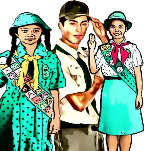 Activity 2: Find Me!Directions: Find the hidden words or phrases in the puzzle.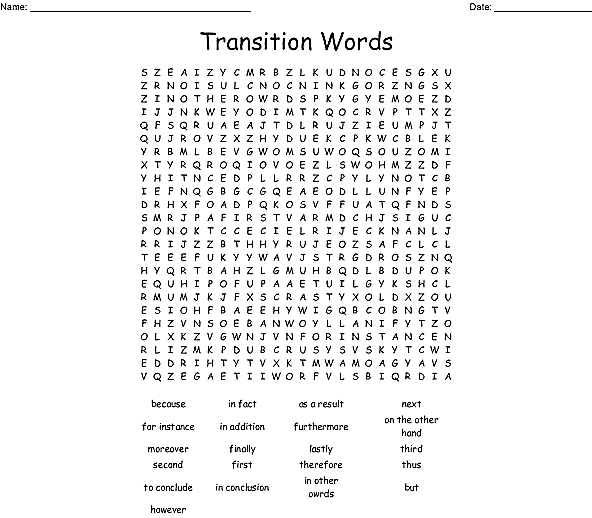 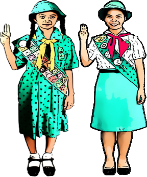 Activity 3: Read MeDirections: Read the paragraphs and answer the questions that follow.Paragraph 1Paragraph 2 Questions:What is the first paragraph all about?____________________________________________________________________________________________________________________________________________________________________________________________________________________________________________________________________________________________________________.Give a comment on the ideas presented in the second paragraph.____________________________________________________________________________________________________________________________________________________________________________________________________________________________________________________________________________________________________________.What do the underlined words suggest? What do you call them?____________________________________________________________________________________________________________________________________________________________________________________________________________________________________________________________________________________________________________.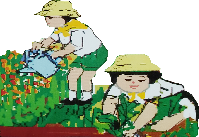 What are Grammatical Signals or Expressions?Grammatical signals or expressions are writing devices that serve to maintain text coherence or unity of ideas. They signal relationship between sentences. They can be words or phrases that connect ideas of sentences and paragraphs for coherence. They also indicate building up new idea or thought or compare ideas or draw conclusions.Grammatical signals or expressions are used in idea development for each pattern, namely:general to particularclaim and counterclaimproblem – solutioncause – effectIn this module, we are going to focus only in developing ideas following the general-to-particular pattern. What is general–to–particular pattern?It is a method of writing a composition that discusses the broad topic using specific details that support the topic.It is a pattern of developing ideas that begins with a general idea or statement. This is followed by specific details to support and explain the general idea. We use grammatical signals or expressions to connect the general idea or statement and the specific details.Here are some of the grammatical signals that are used to express ideas from general to particular:	Study the following sentences:I can play quite a few musical instruments.I can play quite a few musical instruments, such as the flute, the guitar, and the piano.Notice that both sentences have the same idea. However, we can say that the second sentence is more specific than the first sentence. This is because the second sentence contains supporting details and uses the grammatical signal such as to connect the general idea “I can play quite a few musical instruments” with the supporting details “the flute, the guitar, and the piano.”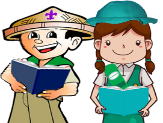 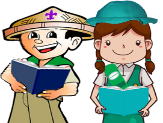 Activity 4: Fill the Gap	Directions:	Complete the statements by filling in the blanks with the correct grammatical signals 		from the box to connect the general idea to its supporting details.When I go camping, I bring lots of things, _______________ a fishing rod, a match and a sleeping bag.Do you have any hobbies _______________ reading or writing?Korea has many beautiful cities _______________ Seoul and Busan.Three students were mentioned, _______________ John, Sarah and Chris.He’s not all exciting, _______________ he’s really rather ordinary.Martin has a bad eyesight, the doctor advised him to wear corrective lenses, _______________ eyeglasses.My grandfather loves collecting shiny stuffs, __________, when he sees anything shiny he would automatically approach that thing.All requests for foreign purchases of a property must be routed through an authorized dealer, _______________ a registered banker.I was annoyed, _______________ furious, over what happened.   She said the movie was a bit predictable. _______________, she didn’t like it.Activity 5: Note MeDirections: Read the sentences carefully and circle the grammatical signal used in each item.My father loves eating salty foods. For example, last week he made some home-made salted eggs.Joyce has studied many Asian languages, for instance Korean, Chinese Mandarin, and Thai.Matthew invited some of his friends to join the outing, namely, John and Christian.The city government officials are responsible for most local services, such as local planning, social services and local roads.He pretended not to know her, in fact they were classmates in elementary.When you cook soup with leafy vegetables such as moringga, spinach and chinese cabbage, don’t forget to remove the stalks.People think that the investigation was independent, in fact a lot of political manipulations went on.The nurses identified the postcode areas of the locally stranded individuals and categorized them into three groups, namely, urban, rural, or mixed.There have been many leaders in history who have tried to rule the entire world, for instance, Julius Caesar and Alexander the Great.Shakespeare influenced novelists such as Thomas Hardy, William Faulkner, and Charles Dickens.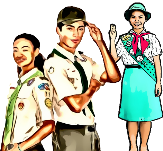 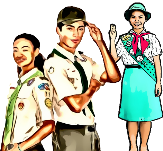 Let us sum up what you have learned in this lesson. Activity 6: Construct MeDirections: Share your learning on this module by constructing sentences using the suggested grammatical signals that follow the general to particular pattern. Write your responses in them boxes provided.		Sentence 1		Sentence 1		Sentence 2		Sentence 3		Sentence 4		Sentence 5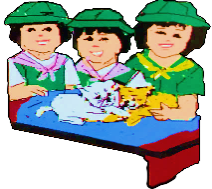 What I Can DoActivity 7: Think and WriteDirections: Construct a paragraph of not more than 200 words about a topic you are familiar with. It should contain a general statement and use the different grammatical signals to add specific statements to support the topic. Underline the grammatical signals used in your composition. This activity will be rated through a rubric.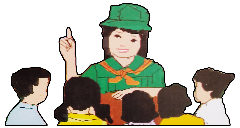 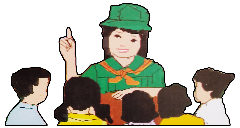 Directions: Fill in the blanks with the appropriate grammatical signal in each sentence below. Write the letter of the correct answer in the space provided for.	_____ 1.  I love eating desserts, __________, leche flan, salad and cake.namelyin fact	indeed	that is_____ 2. Exercising helps us to become healthy, __________, jogging early in the morning or just 		    walking in the park is a great exercise.indeed 	for examplethat is	namely_____ 3. Leo did not study for the exam, __________, he was not ready to take it.namely 		that is		in other wordslike_____ 4. Reading books is one of my favorite hobbies, __________ I finished reading all    Harry Potter books.in factnamely		for example	indeed_____ 5. Our family has a lot of traditions, __________, cooking cassava cake during Lenten season 	 	    and during Christmas we always cook ginger bread cookies.namely		in fact	such as		like_____ 6. The Philippines is divided into three main groups, __________ Luzon, Visayas and 		    Mindanao.for examplelike		namely	indeed_____ 7. Four students topped the exam, __________, Rico, Claire, Jenny and Natalie.namely		like			such as		indeed_____ 8. If you need any help, don’t be afraid to ask for assistance, __________, you can’t    understand your homework just call me.indeed	like		for instancenamely_____ 9. It rained cats and dogs, __________, everyone in the neighborhood stayed at home.in fact	such as		that is		for example_____ 10. There are lots of things we can do in the beach, _____ playing beach 		      volleyball, camping and swimming. in other wordsin fact		indeed		such asAdditional ActivityActivity 8: Internalize ItRead the story below then do the activity that follows.Directions: Read the lines taken from the story. Identify the transition signals used in each sentence. Write your answers on a separate sheet of paper.Although Makato was paid only a small wage, he never idled and was satisfied of everything.Fortunately, he met an old woman who helped her.As a result, people around him noticed his hard work and were very pleased of him.After a month's journey, he reached a village on the boundary of the Kingdom of Sukhotai.So he did every kind of work such as carrying heavy things, clearing away forest, and even feeding pigs.Answer KeyReferences:  	 TextbooksAnama, Gina A.; Anna Lea A. Davide; Ricardo Ador Dionisio; Lerma L. Flandez; Armi Victoria A. Fiangaan; Marcelino E. Ibaňez; Gizelle V. Laud; Jovelyn A. Lita; Roselyn D. Mujal; Christine H. Pepito; Prudencia M. Sanoy; Grace Annette B. Sariano; Peter S. Tentoco III; Riza R. Zuňiga. Voyages in Communication: Learning Material-Grade 8 English. Pasig City: Department of Education, 2013, 148, 151.Bermudez, Virginia F., Ed. D.; Josephine M. Cruz, Ph. D.; Milagros A. San Juan, Ph. D; and Remedios F. Nery. English Expressways II. Quezon City: SD Publications, 2010.     	OnlineDepartment of Education. “Using Transition Signals.” Accessed on January 22, 2021. https://commons.deped.gov.ph/grades/7c7ce2ae-000a-4b90-8828-ff72d20aad12 Slide Share. “English 8 – Pattern of Idea Development (General to Particular).” Accessed on January 27, 2020. https://www.slideshare.net/jmpalero/english-8-pattern-of-idea-development-general-to-particular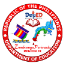 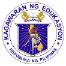 Point Value1085TopicInteresting, original topic, reflecting thought and insight; focuses on one interesting main idea.Clearly states topic; presents one main idea.Acceptable topic; presents one idea.Supporting DetailsInteresting, concrete and descriptive examples and details with explanations that relate to the topic.Examples and details relate to the topic and some explanation is included.Sufficient number of examples and details related to the topic.Grammatical SignalsUses 8 or more grammatical signals.Uses 5 to 7 grammatical signals.Uses less than 5 grammatical signals.MechanicsConsistent standard English usage, spelling, and punctuation. No errors.Some errors, but no major error in usage, spelling or punctuation.A few errors in usage, spelling or punctuation.